ZBB PF 15602103060 Cottbus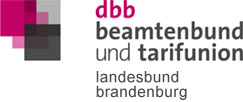 WiderspruchAn diezuständige Bezügestelle (LBV etc.; Adressat je nach Dienstherrn anpassen!)											DatumPersonalnummer: …………………………………………………Antrag auf Gewährung einer amtsangemessenen AlimentationSehr geehrte Damen und Herren,Beamtinnen und Beamte haben Anspruch auf Erhalt einer amtsangemessenen Alimentation nach Art. 33 Abs. 5 GG. Dazu hat das Bundesverfassungsgereicht in grundlegenden und umfassenden Entscheidungen (vgl. Bundesverfassungsgericht, Zweiter Senat, Beschluss vom 17. November 2015 zur sog. A-Besoldung – Az.: 2 BvL 5/13) ausdrückliche und verbindliche Festlegungen getroffen. Diese Vorgaben hat es in seiner Entscheidung vom 04. Mai 2020 (vgl. BVerfG 2 BvL 4/18) zur Besoldung von Richterinnen und Richter im Land Berlin ausdrücklich bestätigt, konkretisiert und die Berechnungsparametern präzisiert.Dabei wurde insbesondere das Abstandsgebot zum allgemeinen Grundsicherungsniveau als ein eigenständiger hergebrachter Grundsatz des Berufsbeamtentums hervorgehoben.Den mit Art. 33 GG vorgegebenen und durch die Rechtsprechung ausgeschärften Vorgaben ist der Besoldungsgesetzgeber in [bitte Land angegeben] im Jahr 2020 ebenso wenig wie in den vergangenen Jahren nachgekommen.Im Hinblick auf die Entscheidungen des Bundesverfassungsgerichts gehe ich davon aus, dass die mir gewährte Besoldung nicht ausreichend ist, so dass ich gegen diese Widerspruch einlege und beantrage mir eine amtsangemessene Besoldung zu gewähren, die den in dem Urteil des Bundesverfassungsgerichts aus dem Jahr 2015 sowie aus dem Jahr 2020 aufgestellten Parametern und damit dem Grundsatz der amtsangemessenen Alimentation entspricht.Gleichzeitig bitte ich bis zur Umsetzung der Entscheidung durch den für meine Besoldung zuständigen Gesetzgeber meinen Antrag ruhen zu lassen, auf die Einrede der Verjährung zu verzichten und mir dies entsprechend zu bestätigen. Mit freundlichen Grüßen